İlçesi		KARESİ                                                                                                                                                                       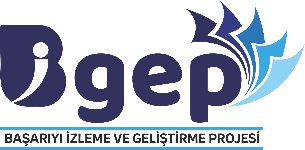 Okul Adı	:BALIKESİR ANADOLU İMAM HATİP LİSESİOKUL ÇALIŞMA RAPORUProje Tabanlı Çalışmalar Mart Ayı RaporuBAŞARIYI İZLEME VE GELİŞTİRME(BİGEP) PROJESİNİN İLGİLİ MADDESİYAPILAN ÇALIŞMALAR(Özet olarak belirtilecektir.)SORUMLUYÖNETİCİ/ÖĞRETMENYAPILAN ÇALIŞMARA AİT GÖRSEL, BELGE VB. YER ALDIĞI OKUL İNTERNET SİTESİ BAĞLANTI ADRESİÇALIŞMANIN TARİHİ2.2.İl Millî Eğitim Müdürlüğü, İlçe Millî Eğitim Müdürlükleri ile okul/kurumlar tarafından her eğitim öğretim yılında proje programları (Erasmus+, eTwinning, TÜBİTAK, ulusal ve uluslararası projeler) hakkında yüz yüze/çevrimiçi bilgilendirme toplantıları, çalıştaylar ve eğitimler düzenlenir.2.2.İl Millî Eğitim Müdürlüğü, İlçe Millî Eğitim Müdürlükleri ile okul/kurumlar tarafından her eğitim öğretim yılında proje programları (Erasmus+, eTwinning, TÜBİTAK, ulusal ve uluslararası projeler) hakkında yüz yüze/çevrimiçi bilgilendirme toplantıları, çalıştaylar ve eğitimler düzenlenir..Projenin Adı: E-twinningonline Eğitimleri.Projenin İçeriği: http://etwinningonline.eba.gov.tr/courses/tr-egitimler/ üzerinden sözel ve meslek dersleri öğretmenlerinin belirtilen kursları tamamlanmıştır.Projenin Amacı: Bilgi ve İletişim Teknolojileri alanındaki hızlı gelişmeler Avrupa’daki okullar ile ülkemizdeki okullar arsındaki işbirliği ve paylaşımın önemini daha da artırmıştır. Öğretmenlerin mesleki alanlarındaki gelişimlerine katkı sunmak, eTwinning ülkelerinde yapılan çalışmalardan haberdar olmak ve başarılı projeler hakkında bilgi edinmek günümüzün eğitim dünyasında vazgeçilmez unsur olmuştur.  Bu kapsamda;1. Okulumuz idarecileri ve öğretmenlerinin  eTwinning dünyasını tanımalarını sağlamak2.Mesleki gelişimlerine katkı sunmak3. Başarılı projeler hazırlayabilmelerine katkı sunmakProjenin Hedef Kitlesi: Balıkesir Anadolu İmam Hatip Lisesinde görevli sözel ve meslek dersleri öğretmenleriProjenin Uygulanışı ve İşleyişi:         Projenin uygulanabilmesi için okulumuzdaki sözel ve meslek dersleri öğretmenleriöğretmenlerinin temasa geçildi. Kursların http://etwinningonline.eba.gov.tr/courses/tr-egitimler/ üzerinden aşağıda belirtilen zamanla doğrultusunda tamamlanması sağlandı.• eTwinning ve 2.0 Web Araçları                Ahmet BEKDÜZ(Komisyon  Başkanı/ Okul Müdürü)Özgür ÖZEL(Okul Proje Sorumlusu)Nuriye ÇALIŞKANYunus ÇAVAKCanan KARAKUZUGözde ADISANOĞLUİsmail İNAN (Proje Ekip Üyeleri)Mehmet COŞKUN(Okul Rehberlik ve Psikolojik Danışmanı)                           Ahmet BEKDÜZ(Komisyon  Başkanı/ Okul Müdürü)Özgür ÖZEL(Okul Proje Sorumlusu)Nuriye ÇALIŞKANYunus ÇAVAKCanan KARAKUZUGözde ADISANOĞLUİsmail İNAN (Proje Ekip Üyeleri)Mehmet COŞKUN(Okul Rehberlik ve Psikolojik Danışmanı)           http://balikesirihl.meb.k12.tr/http://balikesirihl.meb.k12.tr/01/03/202231/03/202201/03/202231/03/20222.8 İlimizdeki özel okullar ile resmî okullar arasındaki sosyal dayanışma ve bütünleşmeyi artırmak için ortak proje ve platformlar oluşturulurProjenin Adı: ” UNUTULMUŞ HAZİNELERİMİZ”Projenin İçeriği: •	*Bu projenin temel ilkesi “Gelecek geçmişini öğrenmeyle gelecek” olarak belirlenmiştir.*Bu projenin başlatılmasının gereği: Eğitim ve öğretim faaliyetlerinin önemli amaçlarından biri, ülkenin geleceği olan çocukları iyi bir insan ve iyi bir vatandaş olarak yetiştirmektir. Teknolojinin hızla geliştiği günümüzde kültürel değerlerimize sahip çıkabilmek büyük önem arz etmektedir. Yani gelişmiş bir devlet olabilmek önemlidir ama daha önemlisi kendi kültürüne sahip çıkan değerlerini koruyan nitelikli insanlar yetiştirmek çok daha önemlidir. Bu bağlamda okul ‘Değerler Eğitimi’ kazanımında çok önemli bir merkezdir.*Değer eğitiminin hedefi, değerler oluşturmak ve değerlerini davranış haline getiren bireyler yetiştirmektir. Değerler anlatmakla veya tanımlamakla elde edilemezler. Doğrudan yaşanmalı, içselleştirilmeli ve onlara ilişkin duygularla verilmelidir. *Öğrencilerin eğitimlerinde, okulun  etkisi düşünüldüğünde, okulumuzdaki 11/B öğrencilerinin, hazırlamış olduğu bu proje ile farkındalık yaratılmak istenmiştir.Projenin Hedef Kitlesi: Balıkesir Anadolu İmam Hatip Lisesinde görevli idareciler ve öğretmenler, öğrenciler,diğer okullardaki öğrenci ve öğretmenlerProjenin Uygulanışı ve İşleyişi: 1.Projenin tanıtılması2.Araştırılacak Türk İslam alimlerinin belirlenmesi.3.Panolara proje ile ilgili afiş, resim, yazı, şiir asılması4.Araştırma sonuçlarının derlenmesi5.Afişlerin hazırlanması6.Stand sergisi  için düzenleme çalışmalarının yapılması7.Yaşıtlarına örnek olan öğrencilerin okul yönetimi tarafından sosyal ödülle (alkış, teşekkür, övgü vb.) ödüllendirilecek, yıl içindeki görevlerde bu öğrencilere öncelik verilecektir.8.Bu çalışmalarla, konunun okul gündeminde yoğun biçimde yer almasını sağlayarak çocuklarımızın bilinçaltlarına yerleşmelerine katkı sağlanmalıdır.                           Ahmet BEKDÜZ(Komisyon  Başkanı/ Okul Müdürü)Özgür ÖZEL(Okul Proje Sorumlusu)Nuriye ÇALIŞKANYunus ÇAVAKCanan KARAKUZUGözde ADISANOĞLUİsmail İNAN (Proje Ekip Üyeleri)Mehmet COŞKUN(Okul Rehberlik ve Psikolojik Danışmanı)                           Ahmet BEKDÜZ(Komisyon  Başkanı/ Okul Müdürü)Özgür ÖZEL(Okul Proje Sorumlusu)Nuriye ÇALIŞKANYunus ÇAVAKCanan KARAKUZUGözde ADISANOĞLUİsmail İNAN (Proje Ekip Üyeleri)Mehmet COŞKUN(Okul Rehberlik ve Psikolojik Danışmanı)http://balikesirihl.meb.k12.tr/http://balikesirihl.meb.k12.tr/01/03/202231/03/202201/03/202231/03/20222.8 İlimizdeki özel okullar ile resmî okullar arasındaki sosyal dayanışma ve bütünleşmeyi artırmak için ortak proje ve platformlar oluşturulurProjenin Adı/Başlığı: “Peygamber Efendimizden nakledilen 40 Hadisi İngilizceye çeviriyorum.”Projenin Hedefleri “Peygamber Efendimizden nakledilen 40 Hadisi İngilizceye çeviriyorum.” projesinin öncelikli hedefleri şunlardır:1. Peygamber Efendimizin örnekliğinin öğrencilerimize kavratılmasını sağlamak2. Peygamber Efendimizin örnekliğini hayatlarına taşıyabilmelerini sağlamak3. İngilizce Dil Becerilerini geliştirmelerini sağlamakProje Planı:           Projenin uygulanabilmesi için okulumuzdaki meslek dersleri öğretmenlerinin görüşlerine başvurulacaktır. Güzel Sanatlar Kulübünden destek alınacaktır. Projemizin 10 öğrenci ile yapılması planlandıProjenin Hedef Kitlesi: Balıkesir Anadolu İmam Hatip Lisesinde görevli idareciler ve öğretmenler, öğrenciler,diğer okullardaki öğrenci ve öğretmenlerAhmet BEKDÜZ(Komisyon  Başkanı/ Okul Müdürü)Özgür ÖZEL(Okul Proje Sorumlusu)Nuriye ÇALIŞKANYunus ÇAVAKCanan KARAKUZUGözde ADISANOĞLUİsmail İNAN(Proje Ekip Üyeleri)Mehmet COŞKUN(Okul Rehberlik ve Psikolojik Danışmanı)http://balikesirihl.meb.k12.tr/01/03/202231/03/2022